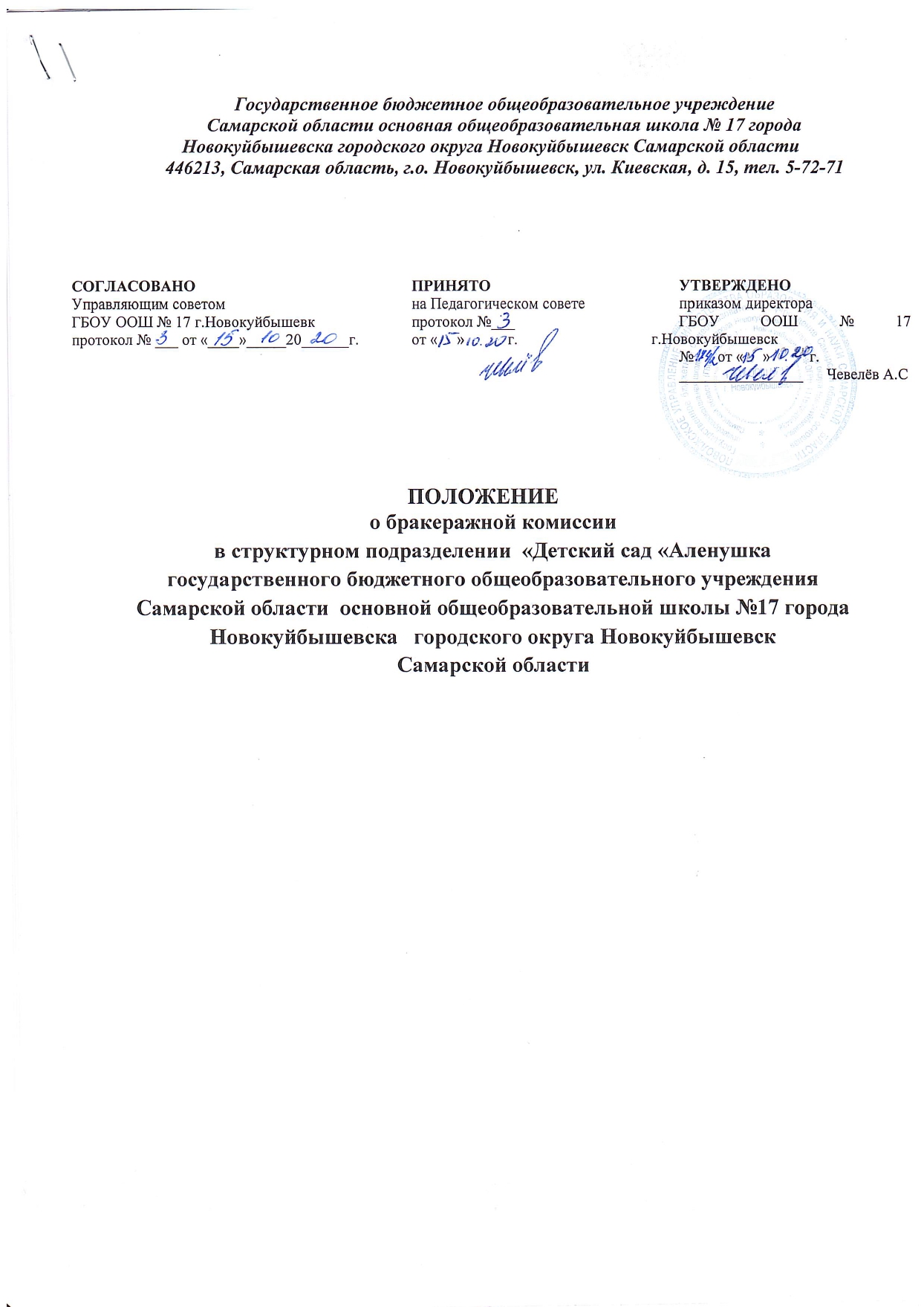 Общее  положение1.1. В  целях  охраны  здоровья  детей  при  осуществлении  деятельности  по  их  воспитанию, обучению, развитию  и  оздоровлению  в ГБОУ  ООШ № 17 г. Новокуйбышевск структурного  подразделения « Детский сад « Аленушка» приказом  директора  создается  бракеражная  комиссия.1.2. В  своей  работе  бракеражная  комиссия  руководствуется  следующей  нормативной  базой:-   Федеральный  Закон  РФ  от  29.12.2012 № 273- ФЗ « Об  образовании  в  Российской  Федерации». - «Санитарно-эпидемиологическими требованиями к устройству, содержанию и организации режима работы в дошкольных учреждения» (СанПиН 2.4.1.3049-13) от 15 мая 2013 № 26, утвержденный Постановлением Главного государственного санитарного врача Российской Федерации.-  Уставом.Бракеражная комиссия работает в тесном контакте с администрацией, профсоюзным комитетом и Управляющим советом.Порядок создания бракеражной комиссии и ее состав2.1. Бракеражная комиссия создается общим собранием трудового коллектива структурного подразделения. Состав комиссии, сроки ее полномочий утверждаются приказом заведующего ДОО.2.2. Бракеражная комиссия состоит из 3–5 человек. В состав комиссии входят:- Заведующий;- медицинская сестра;- старший воспитатель;- повар.Полномочия комиссииБракеражная комиссия:осуществляет контроль соблюдения санитарно-гигиенических норм при транспортировке, доставке и разгрузке продуктов питания;проверяет на пригодность складские и другие помещения для хранения продуктов питания, а также условия их хранения;ежедневно следит за правильностью составления меню;контролирует организацию работы на пищеблоке;осуществляет контроль сроков реализации продуктов питания и качества приготовления пищи;проверяет соответствие пищи физиологическим потребностям детей в основных пищевых веществах;следит за соблюдением правил личной гигиены работниками пищеблока;периодически присутствует при закладке основных продуктов, проверяет выход блюд;проводит органолептическую оценку готовой пищи, т. е. определяет ее цвет, запах, вкус, консистенцию, жесткость, сочность и т. д.;проверяет соответствие объемов приготовленного питания объему разовых порций и количеству детей.Оценка организации питания в детском саду4.1. Результаты проверки выхода блюд, их качества отражаются в бракеражном журнале. В случае выявления каких-либо нарушений, замечаний бракеражная комиссия вправе приостановить выдачу готовой пищи на группы до принятия необходимых мер по устранению замечаний.4.2. Замечания и нарушения, установленные комиссией в организации питания детей, заносятся в бракеражный журнал.4.3. Администрация ДОО при установлении стимулирующих надбавок вправе учитывать данные критерии оценки.4.4. Администрация ДОО обязана содействовать деятельности бракеражной комиссии и принимать меры к устранению нарушений и замечаний, выявленных комиссией.Заключительные положения.5.1. Члены бракеражной комиссии работают на добровольной основе.План работы бракеражной комиссии:Мероприятия в детском садуСроки 
выполненияОтветственныйПроведение организационных совещаний.В течение годаЗаведующийОтслеживание качества готовых блюдЕжедневноЧлены комиссииОтслеживание составления меню в соответствии с нормами и калорийностью блюдЕжеквартальноЧлены комиссииКонтроль сроков реализации продуктов1 раз в месяцЧлены комиссииОтслеживание технологии приготовления, закладки продуктов, выхода блюд1–2 раза в неделюЧлены комиссииКонтроль санитарно-гигиенического состояния пищеблокаПостоянноЧлен комиссии медицинский работникРазъяснительная работа с педагогамиПостоянномедицинский работникРабота с родителями (на общих родительских собраниях)2 раза в годЧлен комиссииОтчет на собрании общего коллектива о проделанной работе комиссииМай Старшая медицинская сестра